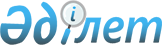 О внесении изменений в решение Егиндыкольского районного маслихата от 16 сентября 2016 года № 6С7-3 "Об утверждении Правил оказания социальной помощи, установления размеров и определения перечня отдельных категорий нуждающихся граждан Егиндыкольского района"
					
			Утративший силу
			
			
		
					Решение Егиндыкольского районного маслихата Акмолинской области от 12 ноября 2018 года № 6С29-3. Зарегистрировано Департаментом юстиции Акмолинской области 6 декабря 2018 года № 6897. Утратило силу решением Егиндыкольского районного маслихата Акмолинской области от 31 января 2024 года № 8С16-2
      Сноска. Утратило силу решением Егиндыкольского районного маслихата Акмолинской области от 31.01.2024 № 8С16-2 (вводится в действие по истечении десяти календарных дней после дня его первого официального опубликования).
      Примечание РЦПИ.В тексте документа сохранена пунктуация и орфография оригинала
      В соответствии с пунктом 2-3 статьи 6 Закона Республики Казахстан от 23 января 2001 года "О местном государственном управлении и самоуправлении в Республике Казахстан", постановлением Правительства Республики Казахстан от 21 мая 2013 года № 504 "Об утверждении Типовых правил оказания социальной помощи, установления размеров и определения перечня отдельных категорий нуждающихся граждан", Егиндыкольский районный маслихат РЕШИЛ:
      1. Внести в решение Егиндыкольского районного маслихата "Об утверждении Правил оказания социальной помощи, установления размеров и определения перечня отдельных категорий нуждающихся граждан Егиндыкольского района" от 16 сентября 2016 года № 6С7-3 (зарегистрировано в Реестре государственной регистрации нормативных правовых актов № 5553, опубликовано 3 октября 2016 года в районной газете "Алтын астық") следующие изменения:
      в Правилах оказания социальной помощи, установления размеров и определения перечня отдельных категорий нуждающихся граждан Егиндыкольского района, утвержденных указанным решением:
      подпункт 1) пункта 2 изложить в новой редакции:
      "1) уполномоченная организация – отдел по социальному обеспечению Егиндыкольского района - филиала некоммерческого акционерного общества "Государственная корпорация "Правительство для граждан" по Акмолинской области;";
      подпункт 2) пункта 9 изложить в новой редакции:
      "2) ко Дню пожилых людей:
      пенсионерам с минимальной пенсией и ниже, получателям государственной базовой пенсионной выплаты без подачи заявления;";
      пункт 10 изложить в новой редакции:
      "10. Социальная помощь к памятным датам и праздничным дням, оказывается по списку, утверждаемому акиматом Егиндыкольского района по представлению уполномоченной организации либо иных организаций без истребования заявлений от получателей.".
      2. Настоящее решение вступает в силу со дня государственной регистрации в Департаменте юстиции Акмолинской области и вводится в действия со дня официального опубликования.
      "СОГЛАСОВАНО"
      12 ноября 2018 года
					© 2012. РГП на ПХВ «Институт законодательства и правовой информации Республики Казахстан» Министерства юстиции Республики Казахстан
				
      Председатель сессиирайонного маслихата

М.Серикбаев

      Секретарь районногомаслихата

Б.Абилов

      Аким Егиндыкольскогорайона

Е.Исабеков
